University of Management and Technology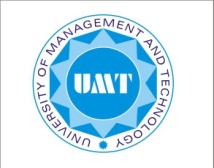 School of Science Department of PhysicsCourse Code:        PH-204Course Title: 	MODERN PHYSICSProgram: 		BS (Phy., Math., Chem)                               Course Outline (Spring 2021) Modern PhysicsLecture Plan (Spring 2021)Schedule Monday ----ThursdayPre-requisiteMechanics, Electricity and MagnetismMechanics, Electricity and MagnetismResource PersonHira YaseenContacthira.yaseen@umt.edu.pkhira.yaseen@umt.edu.pkCourseDescriptionMotivation for Non--Classical Physics, Wace-Particle Duality, Special Theory of Relativity, Quantum Mechanics in One Dimension, Quantum Mechanical Tunneling, Quantum Mechanics in Three Dimensions, From Atoms to Molecules and Solids, Nuclear Structure. Motivation for Non--Classical Physics, Wace-Particle Duality, Special Theory of Relativity, Quantum Mechanics in One Dimension, Quantum Mechanical Tunneling, Quantum Mechanics in Three Dimensions, From Atoms to Molecules and Solids, Nuclear Structure. Motivation for Non--Classical Physics, Wace-Particle Duality, Special Theory of Relativity, Quantum Mechanics in One Dimension, Quantum Mechanical Tunneling, Quantum Mechanics in Three Dimensions, From Atoms to Molecules and Solids, Nuclear Structure. Motivation for Non--Classical Physics, Wace-Particle Duality, Special Theory of Relativity, Quantum Mechanics in One Dimension, Quantum Mechanical Tunneling, Quantum Mechanics in Three Dimensions, From Atoms to Molecules and Solids, Nuclear Structure. ExpectedOutcomesStudents will be able to understand the non-classical aspects of Physics; the emphasis will be on the applications of Quantum Physics in microscopic-scale Physics, atomic and molecular structure and processes. Students will be able to understand the non-classical aspects of Physics; the emphasis will be on the applications of Quantum Physics in microscopic-scale Physics, atomic and molecular structure and processes. Students will be able to understand the non-classical aspects of Physics; the emphasis will be on the applications of Quantum Physics in microscopic-scale Physics, atomic and molecular structure and processes. Students will be able to understand the non-classical aspects of Physics; the emphasis will be on the applications of Quantum Physics in microscopic-scale Physics, atomic and molecular structure and processes. Text BookRef. Book1. R.A. Serway, C.J. Moses and C.A. Moyer, “Modern Physics”, Brooks Cole, 3rd ed.  2004. 2. Arthur Beiser, “Concepts of Modern Physics”, McGraw-Hill, 6th ed. 2002. 3. Paul A. Tipler and Ralph A. Llewellyn, “Modern Physics”, W H Freeman and Company 6th ed. 2012. R. M. Eisberg and R. Resnick, “Quantum Physics of Atoms, molecules, Solids, Nuclei and Particles”, John Wiley, 2nd ed.  2002.1. R.A. Serway, C.J. Moses and C.A. Moyer, “Modern Physics”, Brooks Cole, 3rd ed.  2004. 2. Arthur Beiser, “Concepts of Modern Physics”, McGraw-Hill, 6th ed. 2002. 3. Paul A. Tipler and Ralph A. Llewellyn, “Modern Physics”, W H Freeman and Company 6th ed. 2012. R. M. Eisberg and R. Resnick, “Quantum Physics of Atoms, molecules, Solids, Nuclei and Particles”, John Wiley, 2nd ed.  2002.1. R.A. Serway, C.J. Moses and C.A. Moyer, “Modern Physics”, Brooks Cole, 3rd ed.  2004. 2. Arthur Beiser, “Concepts of Modern Physics”, McGraw-Hill, 6th ed. 2002. 3. Paul A. Tipler and Ralph A. Llewellyn, “Modern Physics”, W H Freeman and Company 6th ed. 2012. R. M. Eisberg and R. Resnick, “Quantum Physics of Atoms, molecules, Solids, Nuclei and Particles”, John Wiley, 2nd ed.  2002.1. R.A. Serway, C.J. Moses and C.A. Moyer, “Modern Physics”, Brooks Cole, 3rd ed.  2004. 2. Arthur Beiser, “Concepts of Modern Physics”, McGraw-Hill, 6th ed. 2002. 3. Paul A. Tipler and Ralph A. Llewellyn, “Modern Physics”, W H Freeman and Company 6th ed. 2012. R. M. Eisberg and R. Resnick, “Quantum Physics of Atoms, molecules, Solids, Nuclei and Particles”, John Wiley, 2nd ed.  2002.Assignment& ProjectsProblems will be assigned at regular intervals as an assignment.QuizzesQuizzesAll quizzes will be announced well before time.No make-ups will be offered for missed quizzes.Mid - TermExamination A 60-minutes exam will cover all the material covered during the first 15 lecturesFinal ExaminationFinal ExaminationA 120-minutes exam will cover all the material covered during the semester.Attendance PolicyStudents missing more than 20% of the lectures will receive an “SA” grade in the course and will not be allowed to take final exam.  Students missing more than 20% of the lectures will receive an “SA” grade in the course and will not be allowed to take final exam.  Students missing more than 20% of the lectures will receive an “SA” grade in the course and will not be allowed to take final exam.  Students missing more than 20% of the lectures will receive an “SA” grade in the course and will not be allowed to take final exam.  WeekLecture#TOPICSBook112Blackbody radiation and ultraviolet catastrophePlanck's quantizationSerway, Beiser212Photoelectric effectCompton effectSerway, Beiser312Special Theory of Relativity (Continue)Special Theory of RelativitySerway, Beiser412Concept of matter wavesDe Broglie relationshipSerway, Beiser512Electron diffractionParticulate nature of matterSerway, Beiser612Rutherford (nucleus exists) and Bohr (quantization of energies inside an atom)Wave packets and wave groupsSerway, Beiser712DispersionHeisenberg uncertainty principleSerway, Beiser812Direct confirmation of quantization through Franck-Hertz experiment and spectroscopyWorking of electron microscopes.Serway, Beiser912The concept of a wave function, time independent Schrodinger equation and interpretation of the equationSolving the Schrodinger equation for a free particle, for a particle inside an infinite boxSerway, Beiser1012Concept of tunnelingReflection and transmission of wave functions from barriersSerway, Beiser1112RadioactivityThe Hydrogen atomSerway, Beiser1212OrbitalsAngular momentum and its quantizationSerway, Beiser1312Zeeman effectConcept of spinSerway, Beiser1412Pauli’s exclusion principleMagnetic resonance and MRISerway, Beiser1512Bands in solids, SemiconductorsRadioactivity and nuclear reactions, Radiocarbon datingSerway, Beiser